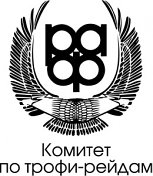 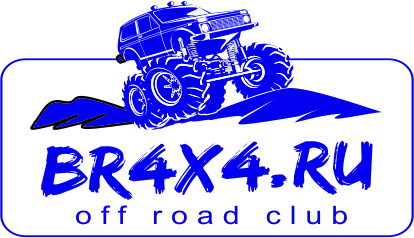 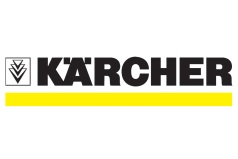 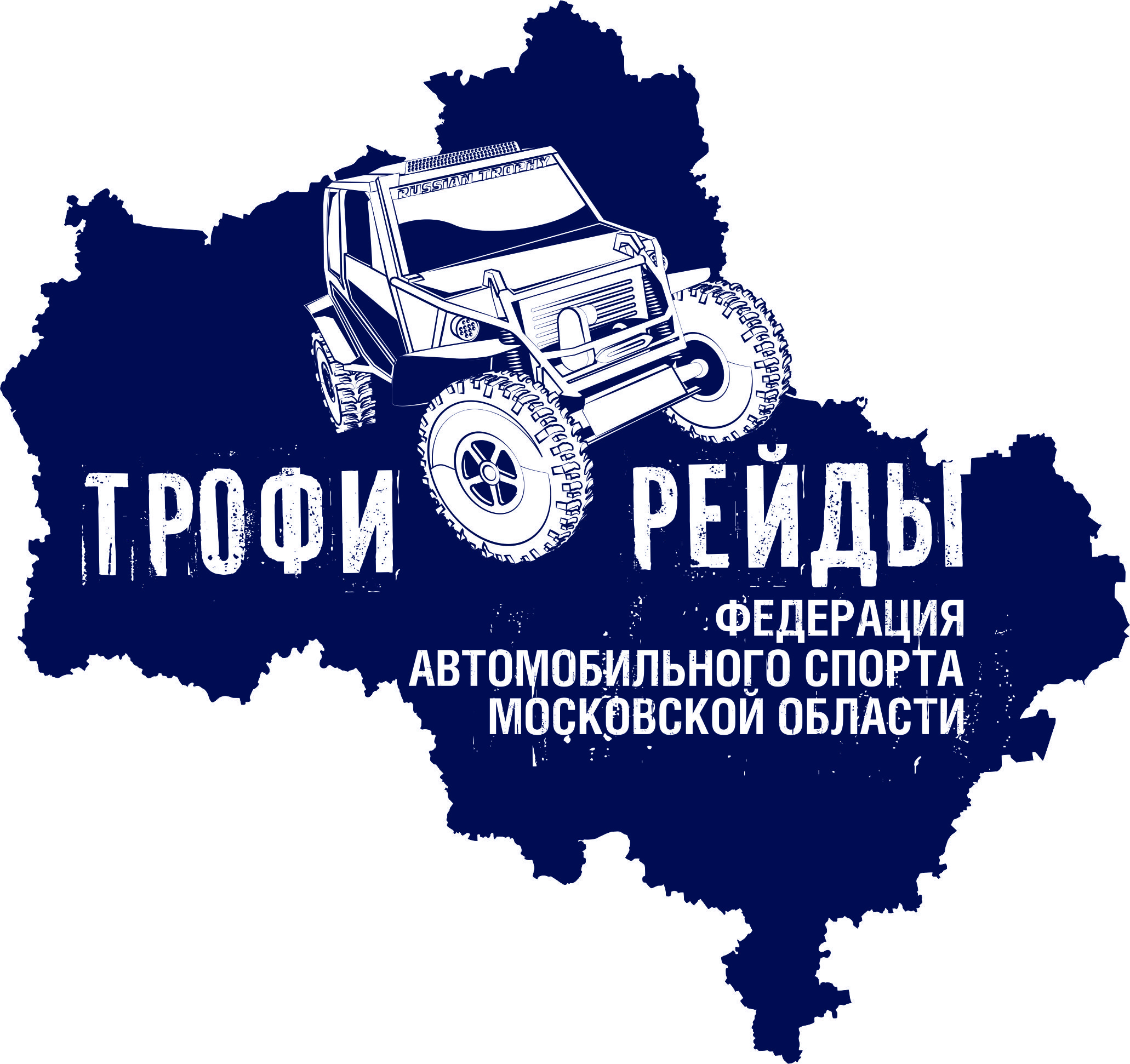 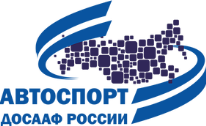 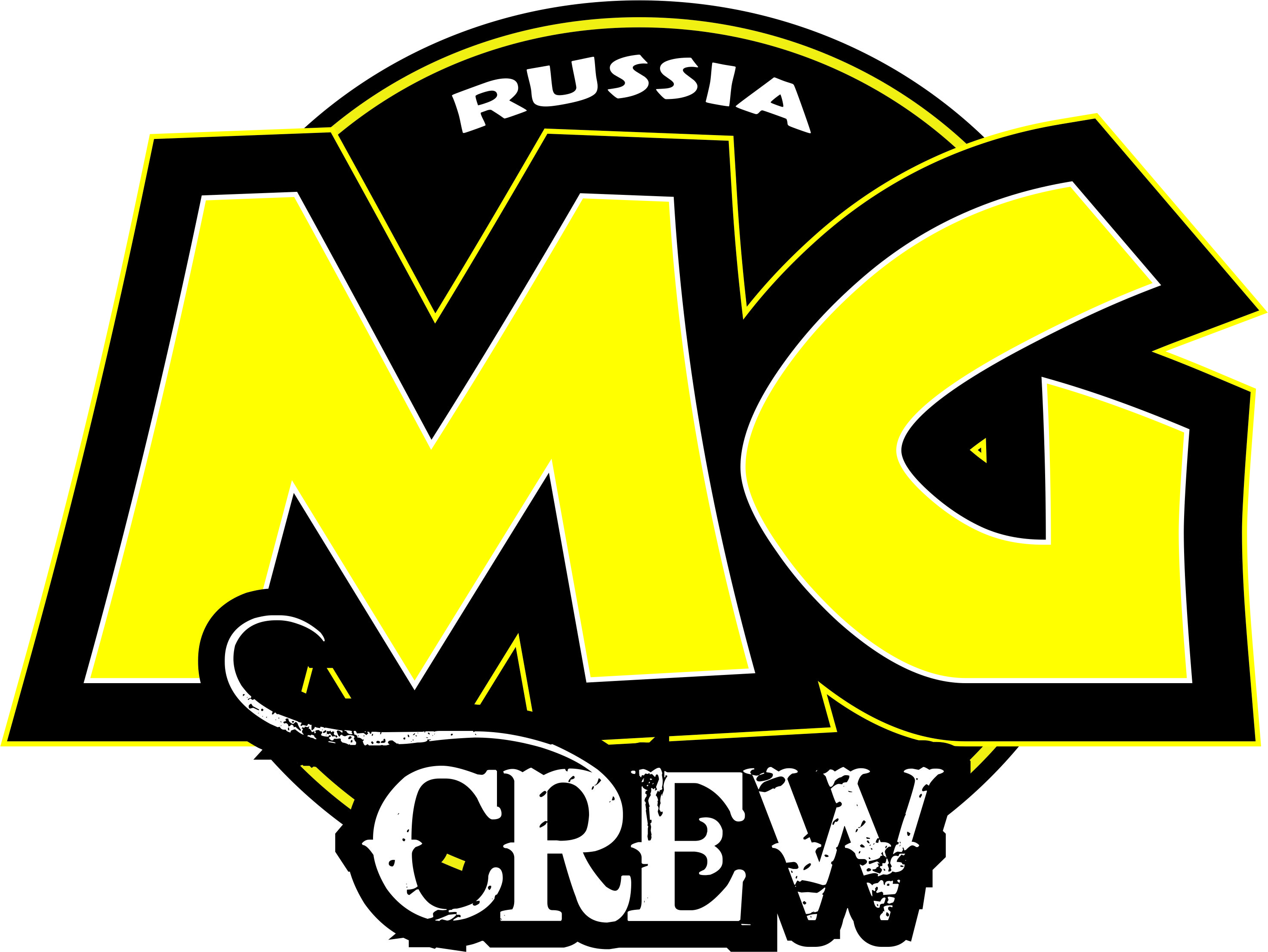 Соответствует зачетной категории:    _____________                подпись технического комиссара ____________ МП          ПОДТВЕРЖДЕНИЕ О СОГЛАСИИ Своей подписью я подтверждаю, что вся информация, содержащаяся в Заявочной форме верна, и заявленный автомобиль соответствует требованиям безопасности. Я принимаю все условия оплаты и условия моего участия в этом соревновании. Представитель Участника ___________________________ (___________________________) (подпись)	Данный документ остается у технического комиссара, после проверки автомобиля. После технической инспекции автомобиль участника должен последовать в закрытый стартовый парк.ЗАЯВКА НА УЧАСТИЕ                                                   Соревнование «на приз Главы города Бронницы»   16 сентября 2017Заполняйте разборчивым почерком!ЗАЯВКА НА УЧАСТИЕ                                                   Соревнование «на приз Главы города Бронницы»   16 сентября 2017Заполняйте разборчивым почерком!ЗАЯВКА НА УЧАСТИЕ                                                   Соревнование «на приз Главы города Бронницы»   16 сентября 2017Заполняйте разборчивым почерком!Участник (Заявитель)Участник (Заявитель)ФИОФИОФИОФИОЛицензия Участника № СтранаГородГородГородГородГородe-mailТелефонТелефон1-й Водитель1-й Водитель1-й Водитель1-й Водитель2-й Водитель2-й ВодительФамилияИмятелефон для связи на трассе(если имеется)(если имеется)городспортИВНОЕзвание, РАЗРЯД (если имеется)(если имеется)(если имеется)(если имеется)(если имеется)(если имеется)категория и № водит. удост-я (если имеется)(если имеется)категория и № лицензии водителя(если имеется)(если имеется)(если имеется)(если имеется)(если имеется)(если имеется)КОМАНДА!!! ДЛЯ КОМАНДНОГО ЗАЧЕТАПодписав эту заявку, участник и водители признают и обязуются выполнять все требования СК РАФ и иной регламентирующей документации соревнования, а также принимают на себя все риски и всю ответственность за возможные последствия своего участия в соревнованииЯ принимаю условия и правила соревнования и обязуюсь их выполнять.Я могу рассчитать свои силы.Я понимаю все условия по безопасности и обязуюсь отвечать за последствия в случае нарушения мною условий безопасности.Я понимаю, что мой автомобиль может быть поврежден в процессе соревнования и не буду иметь претензии к организаторам или другим  участникам.Мы осознаем, что несем ответственность за любой вред, причиненный организаторам, участникам и третьим лицам, согласно действующему законодательству РФ..Подписав эту заявку, участник и водители признают и обязуются выполнять все требования СК РАФ и иной регламентирующей документации соревнования, а также принимают на себя все риски и всю ответственность за возможные последствия своего участия в соревнованииЯ принимаю условия и правила соревнования и обязуюсь их выполнять.Я могу рассчитать свои силы.Я понимаю все условия по безопасности и обязуюсь отвечать за последствия в случае нарушения мною условий безопасности.Я понимаю, что мой автомобиль может быть поврежден в процессе соревнования и не буду иметь претензии к организаторам или другим  участникам.Мы осознаем, что несем ответственность за любой вред, причиненный организаторам, участникам и третьим лицам, согласно действующему законодательству РФ..Подписав эту заявку, участник и водители признают и обязуются выполнять все требования СК РАФ и иной регламентирующей документации соревнования, а также принимают на себя все риски и всю ответственность за возможные последствия своего участия в соревнованииЯ принимаю условия и правила соревнования и обязуюсь их выполнять.Я могу рассчитать свои силы.Я понимаю все условия по безопасности и обязуюсь отвечать за последствия в случае нарушения мною условий безопасности.Я понимаю, что мой автомобиль может быть поврежден в процессе соревнования и не буду иметь претензии к организаторам или другим  участникам.Мы осознаем, что несем ответственность за любой вред, причиненный организаторам, участникам и третьим лицам, согласно действующему законодательству РФ..Подписав эту заявку, участник и водители признают и обязуются выполнять все требования СК РАФ и иной регламентирующей документации соревнования, а также принимают на себя все риски и всю ответственность за возможные последствия своего участия в соревнованииЯ принимаю условия и правила соревнования и обязуюсь их выполнять.Я могу рассчитать свои силы.Я понимаю все условия по безопасности и обязуюсь отвечать за последствия в случае нарушения мною условий безопасности.Я понимаю, что мой автомобиль может быть поврежден в процессе соревнования и не буду иметь претензии к организаторам или другим  участникам.Мы осознаем, что несем ответственность за любой вред, причиненный организаторам, участникам и третьим лицам, согласно действующему законодательству РФ..Подписав эту заявку, участник и водители признают и обязуются выполнять все требования СК РАФ и иной регламентирующей документации соревнования, а также принимают на себя все риски и всю ответственность за возможные последствия своего участия в соревнованииЯ принимаю условия и правила соревнования и обязуюсь их выполнять.Я могу рассчитать свои силы.Я понимаю все условия по безопасности и обязуюсь отвечать за последствия в случае нарушения мною условий безопасности.Я понимаю, что мой автомобиль может быть поврежден в процессе соревнования и не буду иметь претензии к организаторам или другим  участникам.Мы осознаем, что несем ответственность за любой вред, причиненный организаторам, участникам и третьим лицам, согласно действующему законодательству РФ..Подписав эту заявку, участник и водители признают и обязуются выполнять все требования СК РАФ и иной регламентирующей документации соревнования, а также принимают на себя все риски и всю ответственность за возможные последствия своего участия в соревнованииЯ принимаю условия и правила соревнования и обязуюсь их выполнять.Я могу рассчитать свои силы.Я понимаю все условия по безопасности и обязуюсь отвечать за последствия в случае нарушения мною условий безопасности.Я понимаю, что мой автомобиль может быть поврежден в процессе соревнования и не буду иметь претензии к организаторам или другим  участникам.Мы осознаем, что несем ответственность за любой вред, причиненный организаторам, участникам и третьим лицам, согласно действующему законодательству РФ..Подписав эту заявку, участник и водители признают и обязуются выполнять все требования СК РАФ и иной регламентирующей документации соревнования, а также принимают на себя все риски и всю ответственность за возможные последствия своего участия в соревнованииЯ принимаю условия и правила соревнования и обязуюсь их выполнять.Я могу рассчитать свои силы.Я понимаю все условия по безопасности и обязуюсь отвечать за последствия в случае нарушения мною условий безопасности.Я понимаю, что мой автомобиль может быть поврежден в процессе соревнования и не буду иметь претензии к организаторам или другим  участникам.Мы осознаем, что несем ответственность за любой вред, причиненный организаторам, участникам и третьим лицам, согласно действующему законодательству РФ..подписиводителейАВТОМОБИЛЬАВТОМОБИЛЬАВТОМОБИЛЬАВТОМОБИЛЬАВТОМОБИЛЬАВТОМОБИЛЬАВТОМОБИЛЬМарка автомобиляМарка автомобилястартовый номер(Заполняется на тех комиссии)стартовый номер(Заполняется на тех комиссии)гос. номерной знакгос. номерной знак(если имеется)        (если имеется)        (если имеется)        (если имеется)        (если имеется)        размер колесразмер колесКАТЕГОРИЯ автомобиля(ТР 0 ,ТР1, ТР2, Абсолютная)КАТЕГОРИЯ автомобиля(ТР 0 ,ТР1, ТР2, Абсолютная)        (Соответствие зачетной категории – указать)                            (Соответствие зачетной категории – указать)                            (Соответствие зачетной категории – указать)                            (Соответствие зачетной категории – указать)                            (Соответствие зачетной категории – указать)                    Наличие шлемов и сигнальных жилетовНаличие шлемов и сигнальных жилетовНаличие шлемов и сигнальных жилетовНаличие шлемов и сигнальных жилетовдаданетДополнительные отметки технического комиссара: Дополнительные отметки технического комиссара: Дополнительные отметки технического комиссара: Дополнительные отметки технического комиссара: 